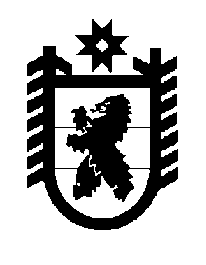 Российская Федерация Республика Карелия    ПРАВИТЕЛЬСТВО РЕСПУБЛИКИ КАРЕЛИЯРАСПОРЯЖЕНИЕ                                от  29 февраля 2016 года № 142р-Пг. Петрозаводск Внести в состав Комиссии по восстановлению прав реабилитирован-ных жертв политических репрессий при Правительстве Республики Карелия (далее – Комиссия), утвержденный постановлением Правительства Республики Карелия от 3 декабря 2002 года № 142-П (Собрание законодательства Республики Карелия, 2002, № 12, ст. 1587; 2003, № 3, 
ст. 344; 2004, № 7, ст. 915; 2005, № 6, ст. 621; 2006, № 4, ст. 452; 2008, № 2, ст. 199; 2011, № 2, ст. 194; № 5, ст. 738; 2012, № 1, ст. 104; № 10, ст. 1858; 2014, № 5, ст. 875; № 8, ст. 1501; № 12, ст. 2370; 2015, № 6, ст. 1165), 
с изменениями, внесенными распоряжением Правительства Республики Карелия от 20 октября 2015 года № 643р-П, следующие изменения: 1) включить в состав Комиссии Алипову Ю.Б. – заместителя Министра культуры Республики Карелия;2) исключить из состава Комиссии Демидову Н.В.           ГлаваРеспублики  Карелия                                                              А.П. Худилайнен